Woordpakket 21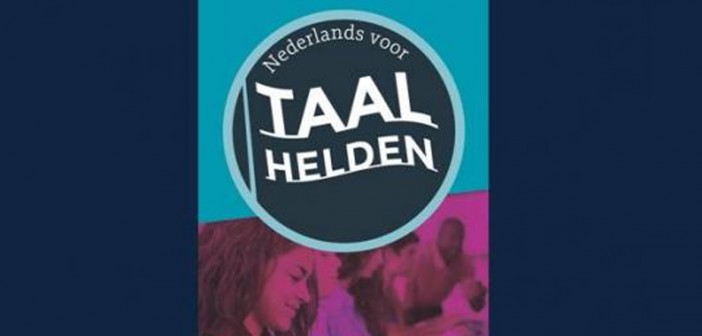 Woorden met -n aan het einde van een doffe lettergreepVOORNAAM:	______________________________Schrijf de volgende woorden net en correct over.zilveren: _____________________	schrijven: _______________________gouden: ___________________		witte:  ________________________koperen: ______________________ 	grote: ________________________glazen: ______________________	kleine: ________________________ijzeren: ___________________ 		warme: _________________________mooie: _____________________	oude: ___________________________houten: ____________________		kartonnen: ___________________	deuren: ___________________		stoelen: ____________________	kinderen: ___________________plooien: ____________________	lezen: ____________________		Schrijf de volgende zinnen net en correct over.De ouders vierden samen met hun kinderen hun zilveren bruiloft.______________________________________________________________________________________________________________________________________Roland wil zijn houten deuren van een witte grondlaag voorzien.______________________________________________________________________________________________________________________________________Wie wil een verhaal schrijven over die mooie, warme zomer?______________________________________________________________________________________________________________________________________Zijn oude tante Kaat geeft vaak een gouden raad.______________________________________________________________________________________________________________________________________Lydia heeft een ijzeren wil die niet gebroken kan worden. ______________________________________________________________________________________________________________________________________